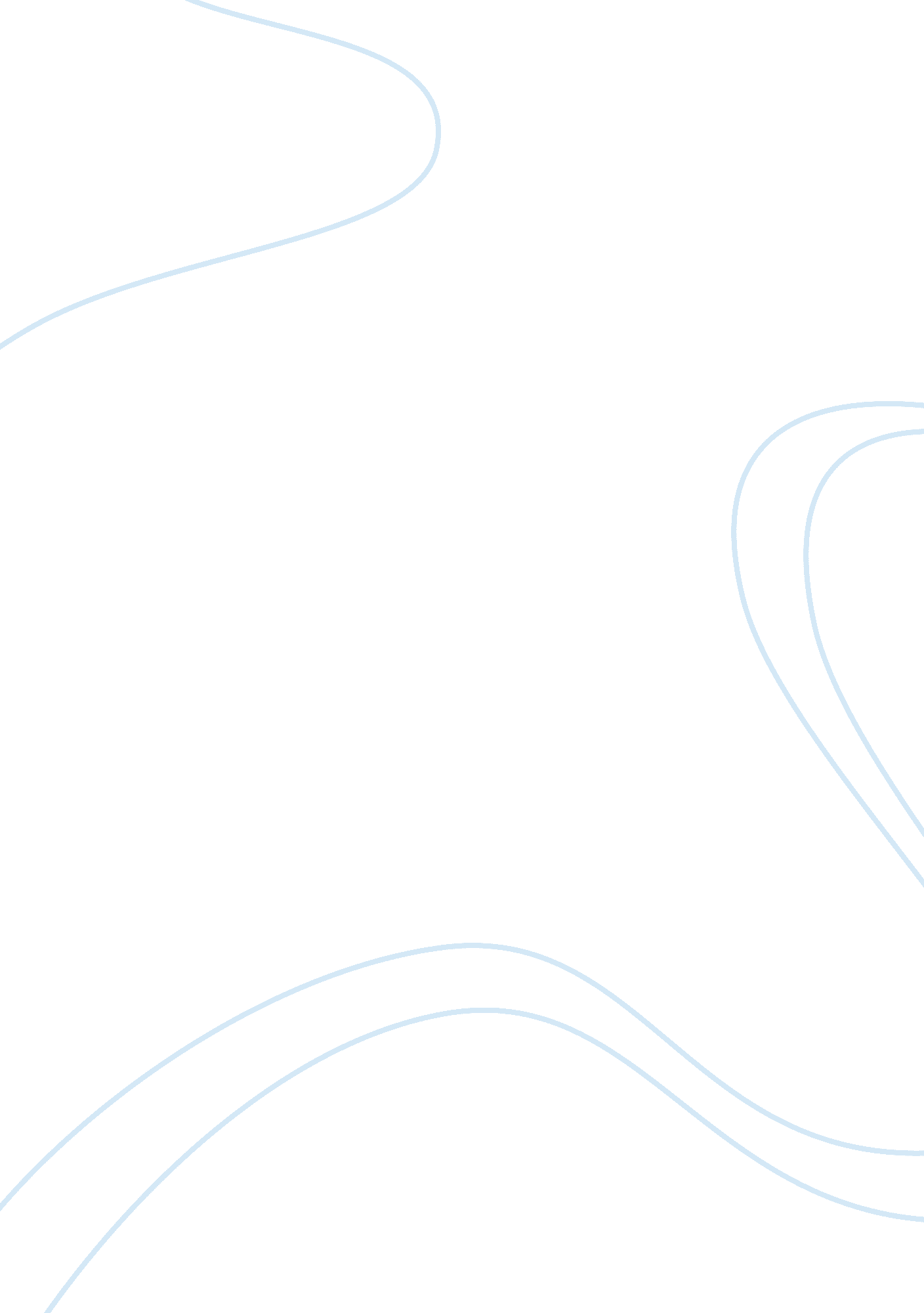 Barack obama and rick santorumHistory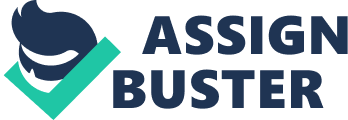 Barrack Obama and Rick Santorum Most nations in the world today observe policy-based politics as the core or the chief strategy that successful politicians apply during their campaigns. One of such nations is the United States. With the days moving on and the presidential election date drawing near, most presidential aspirants have started selling their policies to the voters across the great nation. Among the candidates are the current president, Barrack Obama and Pennsylvania senator, Rick Santorum (Lysiak & Reddan, 2012). The two have different policies; some affecting them directly without any influence on the third party whereas some affecting both parties. The paper will look into details in a succinct manner Rick Santorum’s policy regarding Iran and their weapons. 
Rick seems quite radical and static about the Iranians. In one of the NBC press, he stated that he would work effectively with Israel to dismantle the ongoing nuclear weapon making process in Iran. The policy is to ensure that the Iranians remains under the control of the US militia ands that they do not grow weapons that can harm the US, in one way or the other. Some people, especially the Muslims in the US, have seen this as a form of hatred that the aspirant has towards the Muslims in the United States. Other evidence is revealed on Rick’s claims on Obama’s religion. He supported a claim that the US president is a vowed Muslim and should not be the president of the US (Lysiak & Reddan, 2012). 
As a presidential aspirant, the above stand has seriously affected his candidature, especially among the American Muslims. Most Muslims have seen him as anti-Muslim aspirant, and quite a number of them have withdrawn their interest in him. His claim or policy has not affected any other US citizen apart from himself. His crucial support in Muslim societies has significantly gone down. 
References 
Lysiak, M. & Reddan, B. (2012). The Chice: Ronald Reagan Versus Barack Obama and the 
Campaign of 2012. New York, NY: eBookIt. com. 